.FORWARD ROCK STEP, ½ ANGLE TURN RIGHT, FORWARD ROCK STEP, 3/8 TURN LEFT, SIDE WALLLEFT STEP, RIGHT HOVER, BALL CROSS, HOVER, BALL CROSS, STEP TOGETHER, FORWARD ROCK1 ½ TRIPLE BACK TURN RIGHT, SIDE ROCK ¼, WEAVE RIGHT ¼ RIGHT, ½ PIVOT RIGHTFORWARD TRIPLE STEP TURN LEFT, FORWARD FULL TURN LEFT, FORWARD ROCK RIGHT BACK LEFT, REPEAT ROCKSYNCOPATED MONTEREY TURNS, ¼ RIGHT HOLD, ½ LEFT HOLD, 1 ½ TURN SIDE RIGHT, PUSH TURN LEFT, HITCH RIGHTSIDE ROCK, SIDE SHUFFLE ¼ RIGHT, 3/8 RIGHT STEP BACK, ROCK STEP, TRIPLE TURN FORWARD LEFTREPEATTAGEnd of wall 1 add on 2 count tag/rock back left forward rightEnd of wall 3 add on 4 count tag/rock back left forward rightEnd of wall 5 add on 6 count tag/rock back left forward rightElusive Love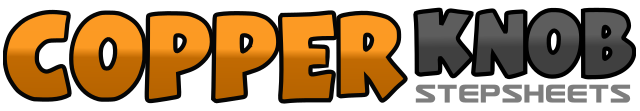 .......Count:48Wall:2Level:Intermediate/Advanced.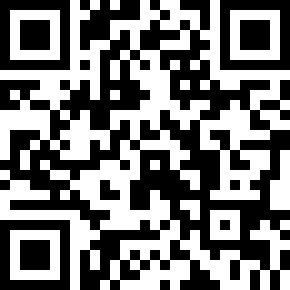 Choreographer:Sandy Kerrigan (AUS)Sandy Kerrigan (AUS)Sandy Kerrigan (AUS)Sandy Kerrigan (AUS)Sandy Kerrigan (AUS).Music:In the Dream - Craig MorganIn the Dream - Craig MorganIn the Dream - Craig MorganIn the Dream - Craig MorganIn the Dream - Craig Morgan........1-2Facing front right angle, rock forward left, replace weight to right dragging left to right3&4Step back to left, ½ turn right step forward right, step forward left5-6Facing back right angle, rock forward right, replace weight to left dragging right to left7&8Step back right, 3/8 turn left to side wall, step forward left, step forward right1-2Step forward left, hover right around forward (right foot does not touch the floor)&3Hover right back step back on ball of right cross left in front4&5Repeat hover right around forward, hover right back step back on ball of right, cross left in front6&7-8Facing side right angle rep weight back to right, step left together, rock forward right rep to left1&21½ rolling triple turn back right stepping right-left forward right facing front left angle3-4Left side rock replace right straight right to front wall, weave right side stepping5&6&Cross left over right, right to right, cross left behind right, ¼ right step forward right7-8Step forward left ½ pivot turn right weight on right1&2Step forward left, ½ turn left step back to right, ½ turn left step forward left3-8Step forward right full turn left step together left, rock forward right back to left, rock forward right, back to left&1-2&Step right together, ¼ Monterey turn right point left to left hold, step left together ½ Monterey3-4Turn left point right to right hold5&6½ hinge turn right step right to right, ½ turn right step left to side, ½ hinge turn right7-8Step right to right, push off right onto left foot full spin left hitching right1-2-3&4Side rock right replace left, side shuffle right ¼ on last step of shuffle&5-6Turn 3/8 turn right to face back right angle step back on left rock, back right rep forward left7&8Turn ½ left step back on right, ½ turn left step forward left. Step forward right